Math 1 Unit 3 – Two variable Equations and FunctionsUnit 4 – Linear FunctionsQuestionShow your Work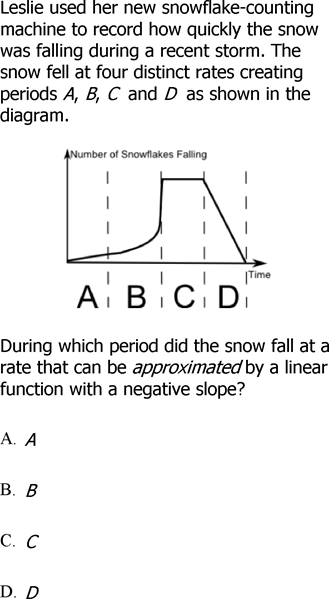 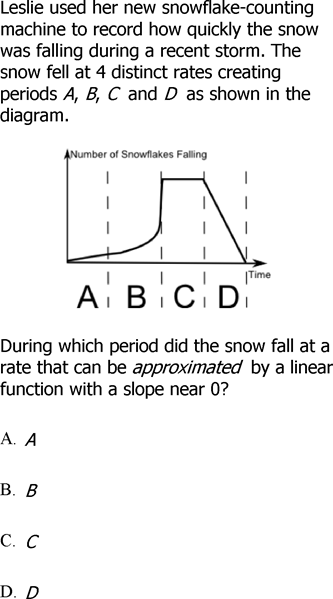 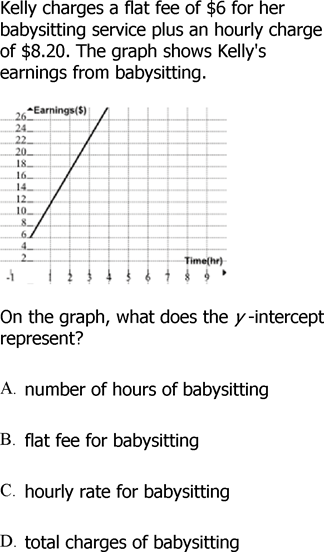 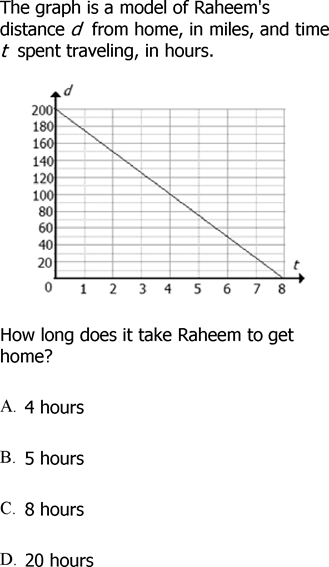 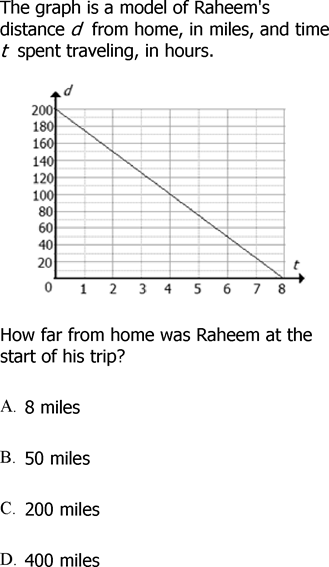 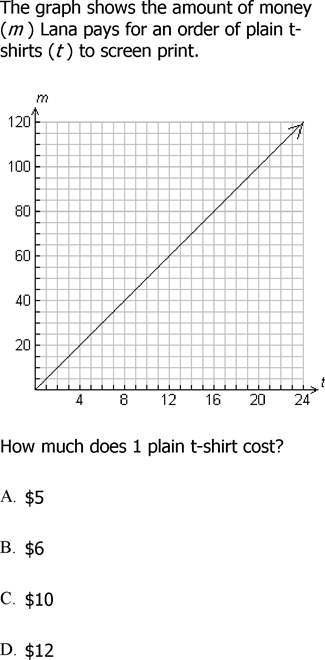 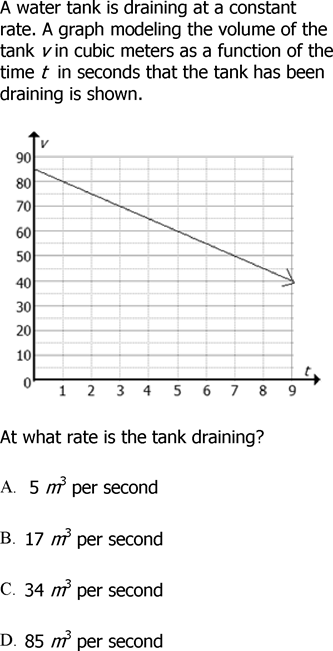 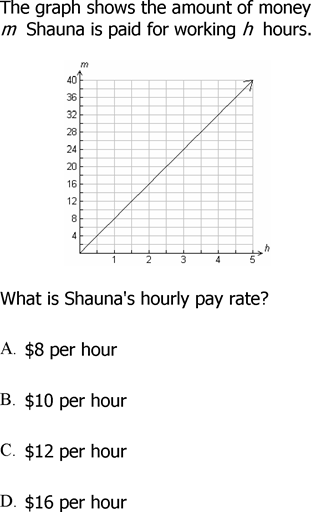 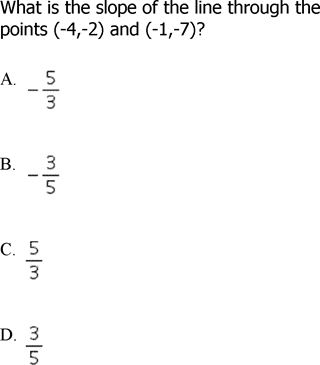 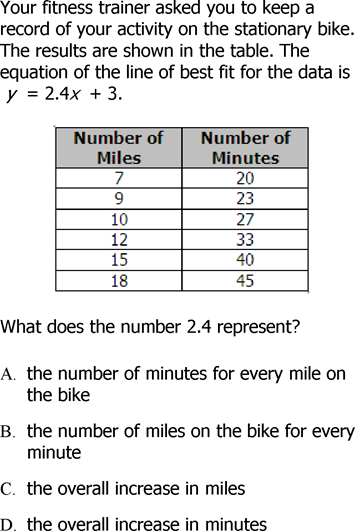 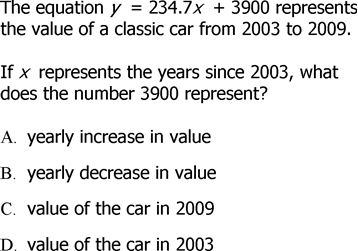 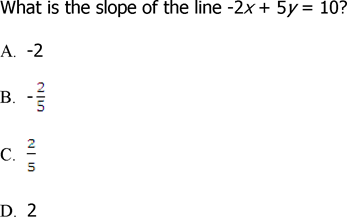 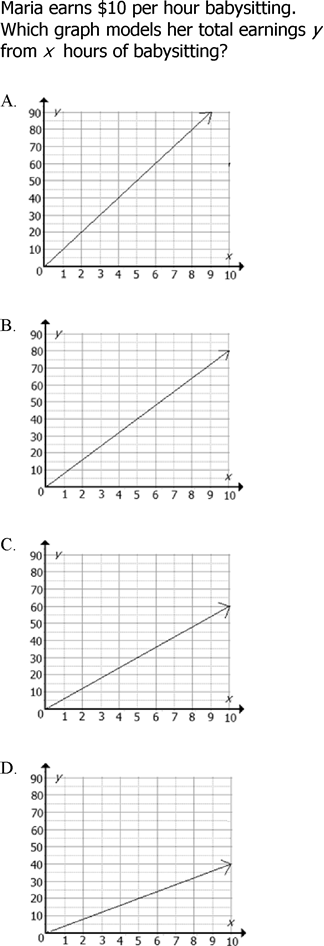 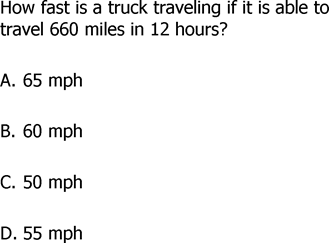 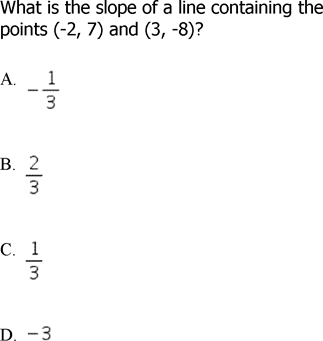 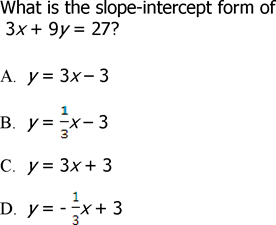 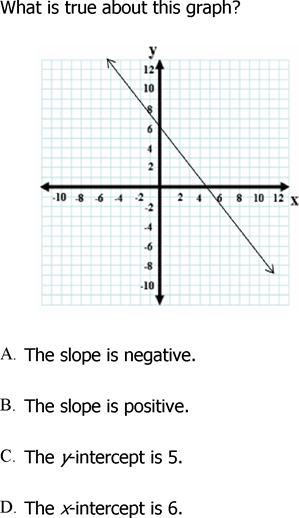 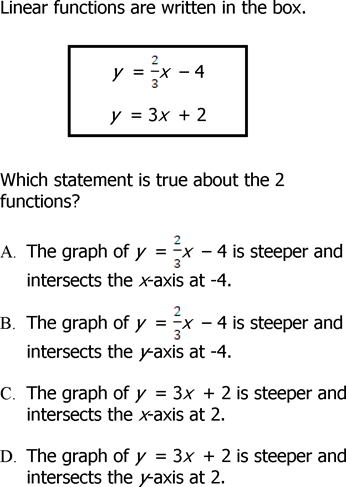 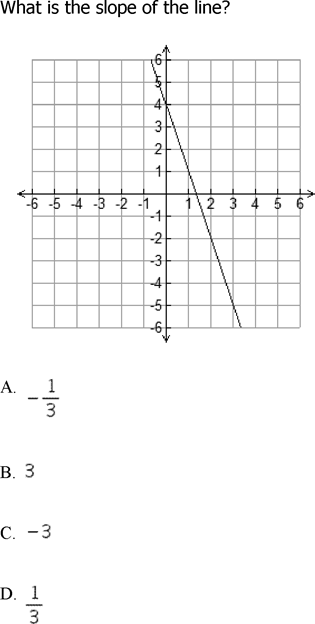 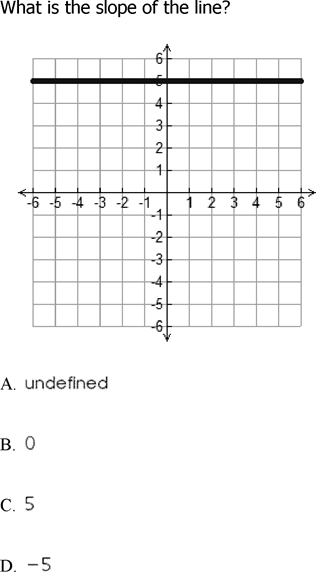 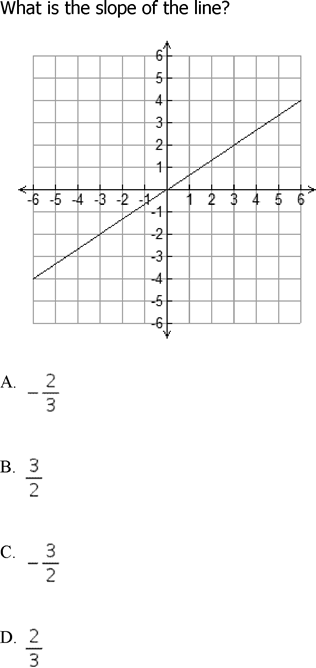 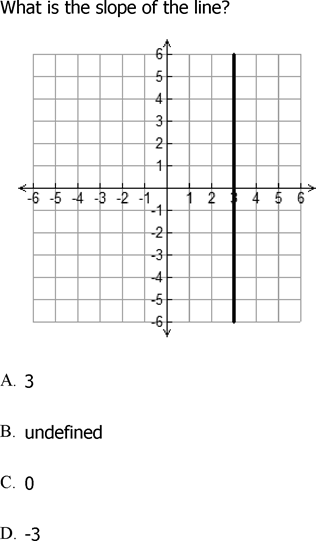 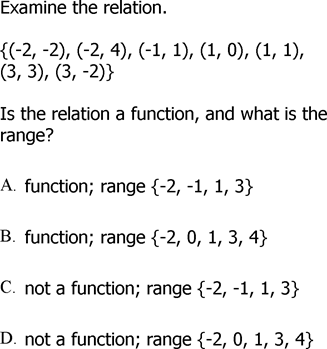 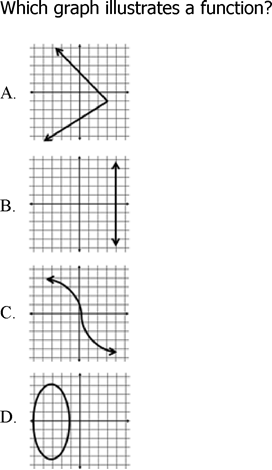 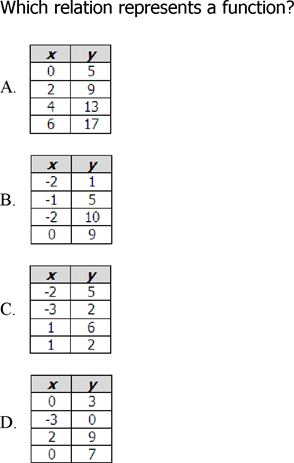 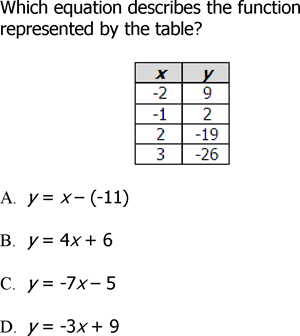 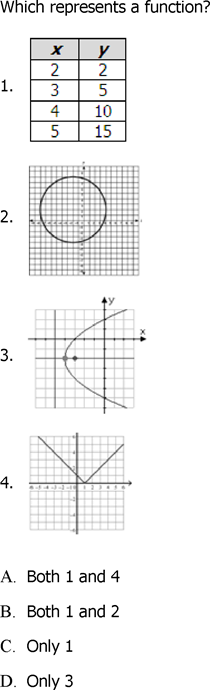 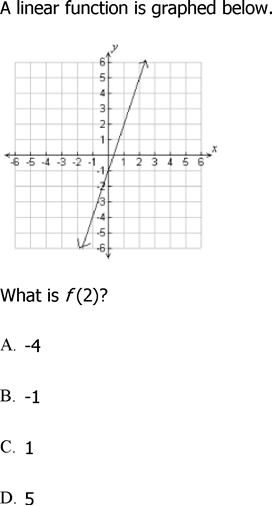 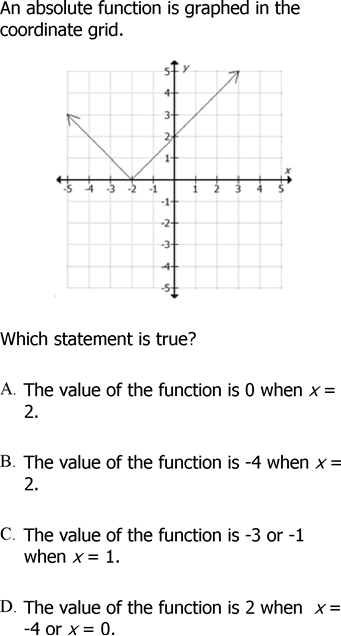 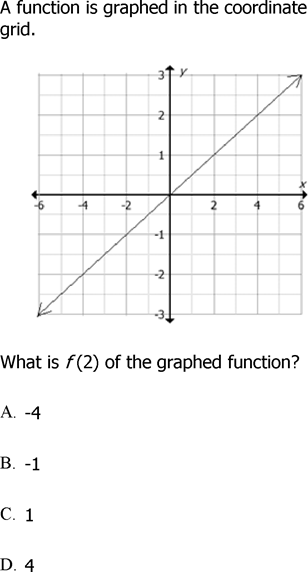 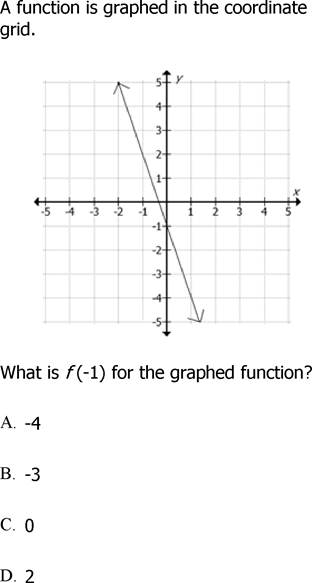 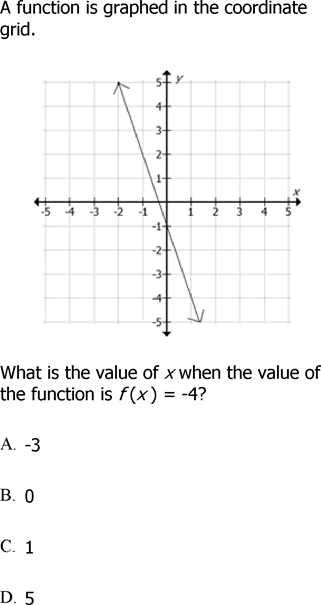 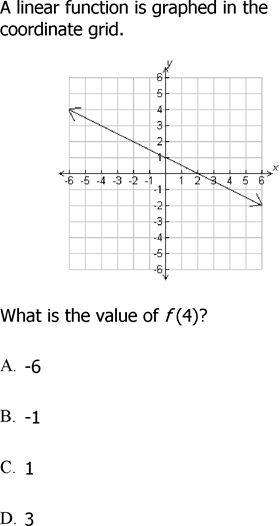 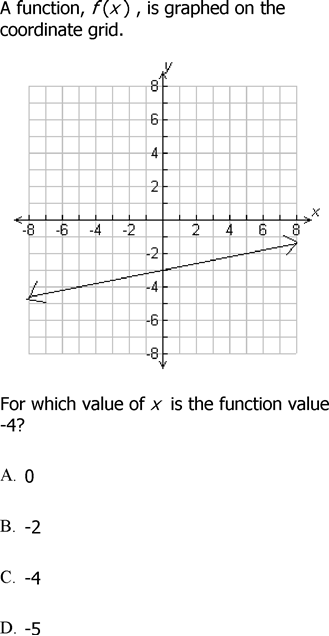 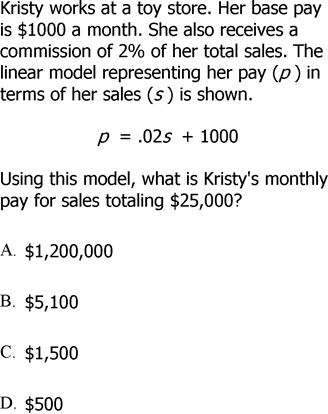 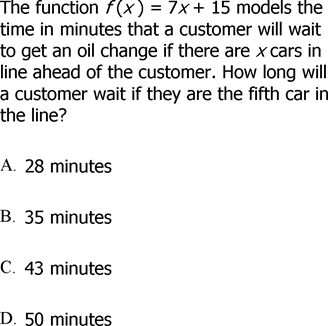 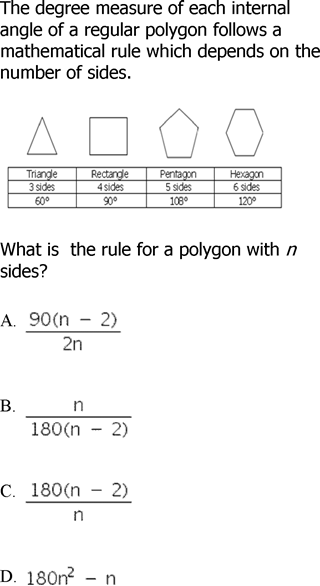 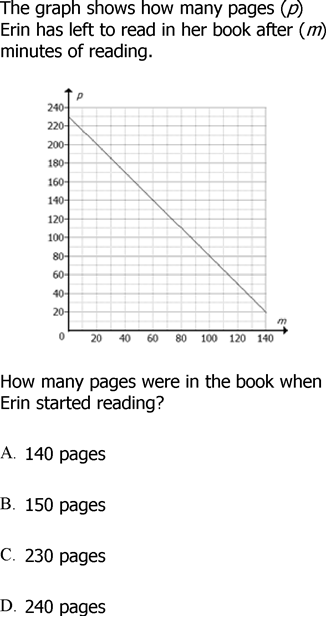 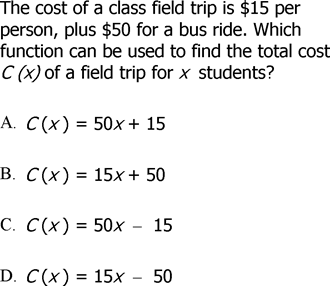 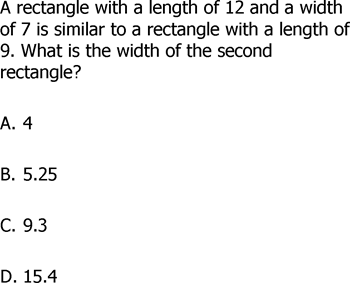 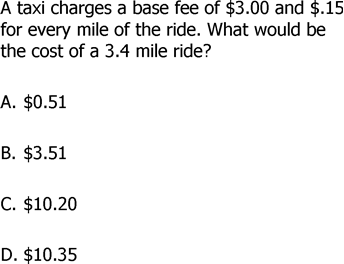 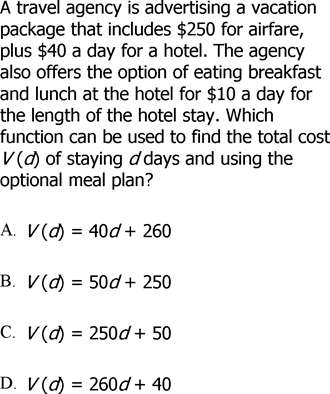 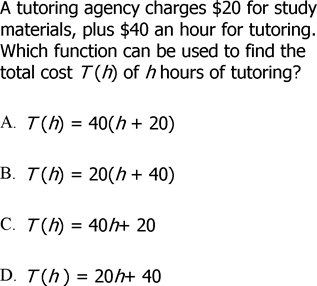 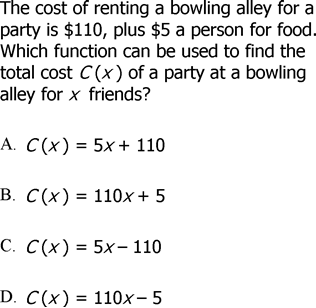 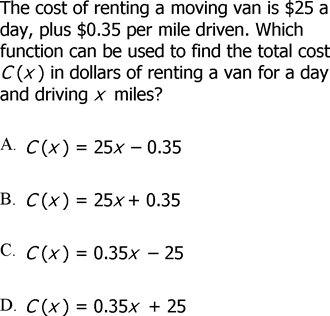 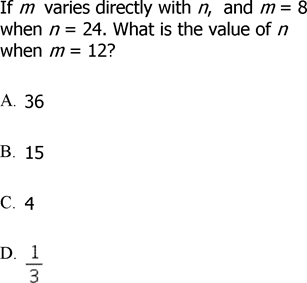 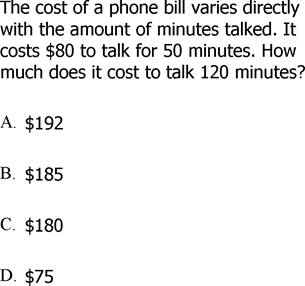 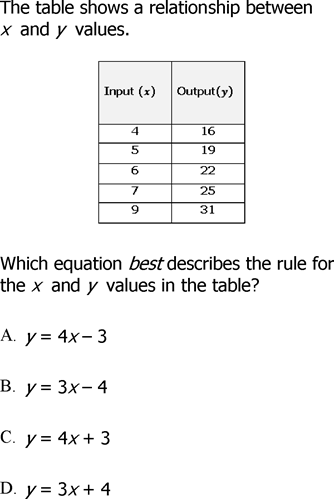 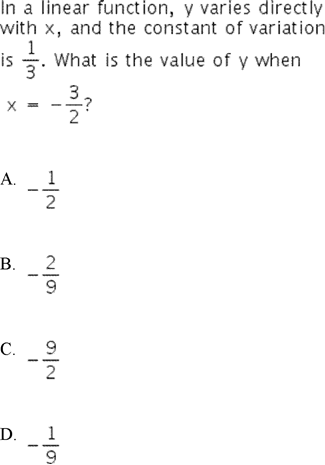 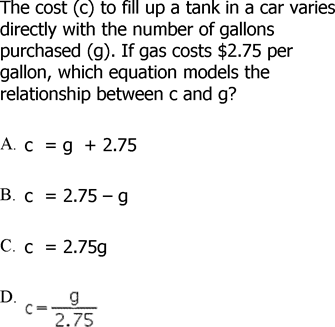 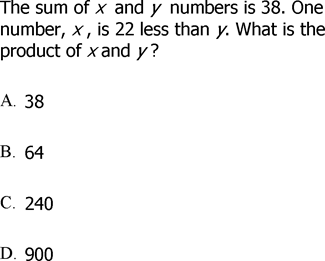 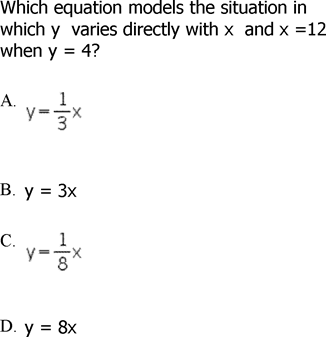 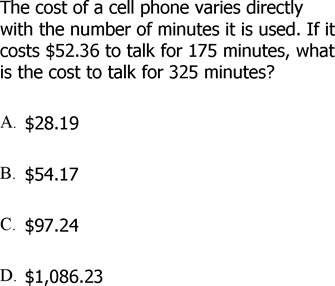 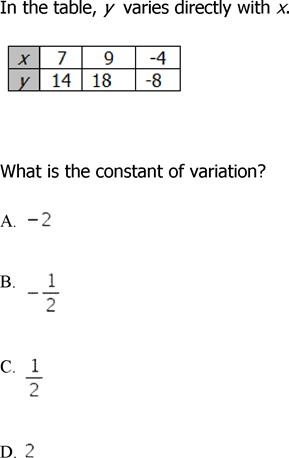 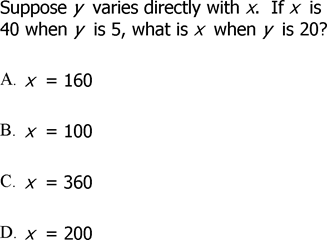 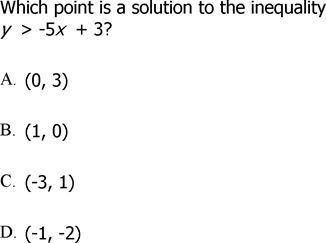 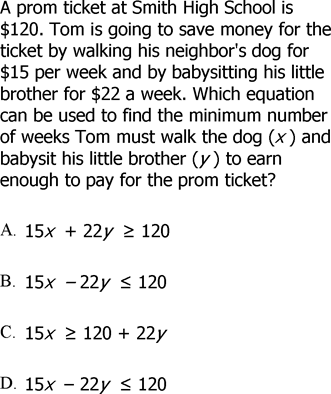 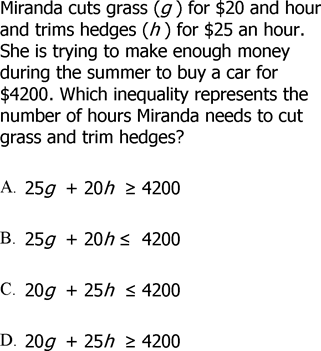 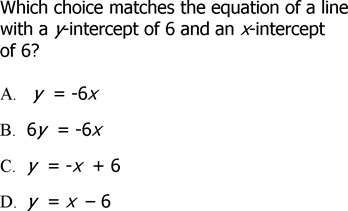 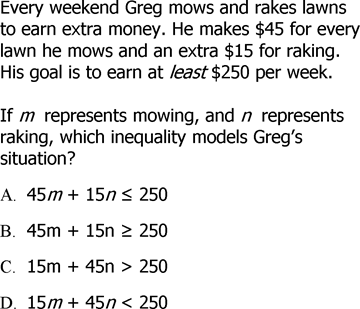 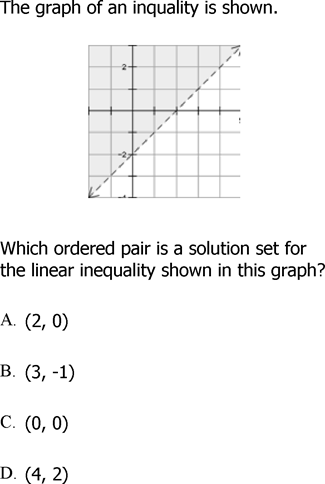 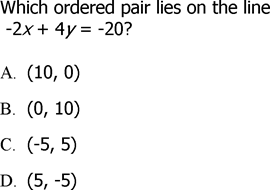 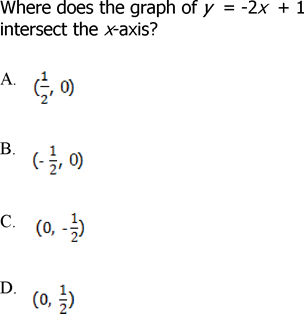 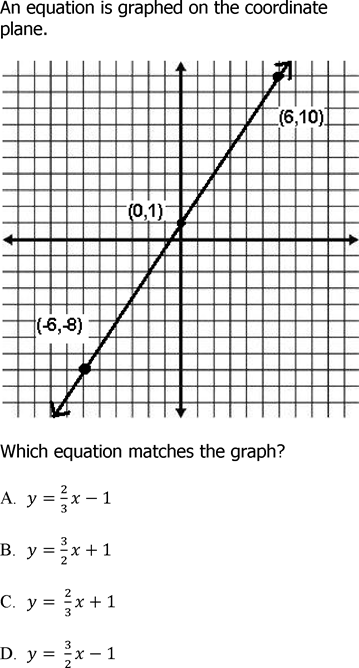 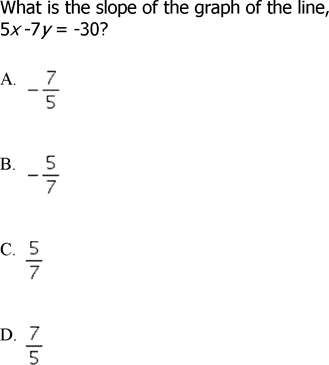 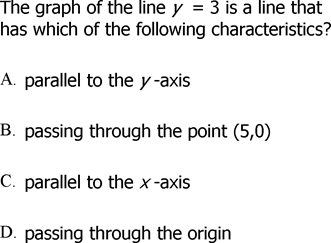 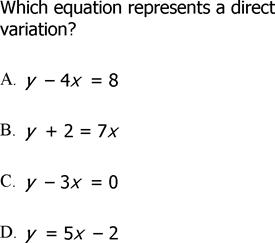 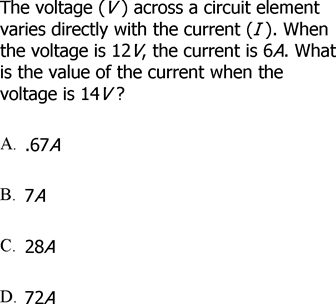 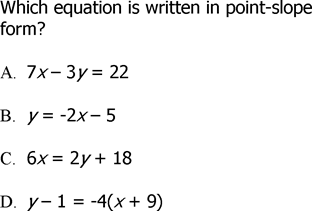 